МИНИСТЕРСТВО НАУКИ И ВЫСШЕГО ОБРАЗОВАНИЯ РФЕЛЕЦКИЙ ГОСУДАРСТВЕННЫЙ УНИВЕРСИТЕТ им. И.А. БУНИНАИнститут психологии и педагогикиИНФОРМАЦИОННОЕ ПИСЬМОУважаемые обучающиеся!Приглашаем вас принять участие во Всероссийском конкурсе студенческих научных работ «ПЕДАГОГИКА: ТРАДИЦИИ И ИННОВАЦИИ»Цель конкурса: активизация исследовательской деятельности обучающихся по изучению актуальных проблем педагогики, апробация ее результатов, определение направлений дальнейшего научного поиска.К участию в конкурсе приглашаются обучающиеся, осваивающие программы среднего профессионального и высшего образования.Победители и призеры будут определены в следующих номинациях:Развитие личности в условиях цифровой образовательной среды;Современные проблемы начального общего образования;Языковое и литературное образование: традиции и инновации;Образование и СМИ: тенденции взаимодействия;Современные педагогические технологии обучения и воспитания в образовательном пространстве цифровой школы.Победителям в каждой из номинаций присуждается 1, 2 и 3 место. Все участники конкурса получают сертификат участника.Контактные данные оргкомитета. Елец, ул. Коммунаров, 15, институт психологии и педагогики ЕГУ им. И. А. Бунина, кафедра педагогики и образовательных технологий.Телефон: +7(903)863-19-40 (куратор конкурса: доцент кафедры педагогики и образовательных технологий Миронова Элина Леонидовна).Порядок участия в конкурсеДо 1 марта 2021 г. по адресу: konkursy_kafpiot@mail.ru необходимо направить заявку на участие (приложение 1.), текст работы (приложение 2.), скан-копию квитанции об оплате оргвзноса. Организационный взнос за участие в конкурсе в размере 250 рублей необходимо направить безналичным путём по следующим реквизитам: ИНН: 4821004595КПП: 482101001БИК: 014206212БАНК ПОЛУЧАТЕЛЯ ПЛАТЕЖА: Отделение Липецк//УФК по Липецкой области, г. ЛипецкПОЛУЧАТЕЛЬ ПЛАТЕЖА: УФК по Липецкой области (ЕГУ им. И.А. Бунина, л/с 20466Х13800)ЕДИНЫЙ КАЗНАЧЕЙСКИЙ СЧЕТ: 40102810945370000039КАЗНАЧЕЙСКИЙ СЧЕТ: 03214643000000014600ОКОНХ 92110ОКПО 02079537ОКТМО 42715000КБК 00000000000000000130 (доходы от оказания платных услуг (работ))Назначение платежа: за участие в конкурсе студенческих научных работ «Педагогика: традиции и инновации».Или: Оргвзнос можно оплатить в кассе университета.В названии файлов указывается ФИО_Заявка, например: Иванова_Заявка, Иванова_Работа, Иванова_Квитанция.Приложение 1Заявка на участие в конкурсеПриложение 2Требования к оформлению научной работыВсе работы проходят экспертизу и оценку конкурсной комиссии.К участию в конкурсе принимаются научные работы объемом до 10 страниц, выполненные как индивидуально, так и авторским коллективом. Оригинальность текста должна составлять не менее 50 %.Оформление текста: шрифт Times New Roman, формат A4, название работы – кегль 14 пт. полужирный, основной текст – кегль 14 пт, межстрочный интервал – 1, абзацный отступ – 1,25 см., поля по 2 см. со всех сторон, выравнивание текста по ширине. Типы текстовых выделений – курсив. Подчёркивания не рекомендуются.Последовательность текста:Название прописными буквами, шрифт 14 – полужирный, выравнивание по центру. Через 1 строку строчными буквами, шрифт 14 полужирный – фамилия и инициалы автора (ов), группа (выравнивание по правому краю). На следующей строке строчными буквами, шрифт 14 – ФИО научного руководителя, ученая степень и ученое звание (при наличии), ниже – название организации (в именительном падеже). После отступа в 1 строку – основной текст. В тексте работы рекомендуется выделить введение, основную часть, заключение.Название и номера рисунков указываются под рисунками, названия и номера таблиц – над таблицами. Названия рисунков и таблиц оформляется шрифтом Times New Roman, размер – 12, выравнивание – по центру. В таблицах также следует использовать шрифт Times New Roman, размер – 12, межстрочный интервал – 1. Литература указывается через пустую строку после основного текста, шрифт Times New Roman, размер – 12, межстрочный интервал – одинарный. Источники в списке литературы располагаются по алфавиту. Сноски на литературу следует оформлять в квадратных скобках. Не допускается: нумерация страниц и использование постраничных сносок.Образец оформления научной работыВОСПИТАТЕЛЬНАЯ РАБОТАПО ФОРМИРОВАНИЮ ТОЛЕРАНТНОСТИУ МЛАДШИХ ШКОЛЬНИКОВА.С. Таганчикова, обучающаяся группы НКс-31Научный руководитель – к.п.н., доц. Э.Л. МироноваЕлецкий государственный университет им. И.А. БунинаСовременное российское общество характеризует поликультурность. В связи с этим остро стоит вопрос воспитания толератности у подрастающего поколения [3]. В Стратегии развития воспитания в Российской Федерации на период до 2025 года указывается, что система образования «… призвана обеспечить воспитание граждан, проявляющих национальную и религиозную терпимость, уважительное отношение к языкам, традициям и культуре других народов» [7, с. 2].ЛитератураАлександрова Е.С. Проблемы повышения профессионализма муниципальных служащих в современных условиях / Е.С. Александрова, М.И. Петрова // Современные тенденции развития науки и технологий.  2015. № 3. С. 48–51.Стратегия развития воспитания в Российской Федерации на период до 2025 года (Распоряжение правительства РФ от 29.05.2015 г. № 996-р). URL: http://www.consultant.ru/law/hotdocs/43281.html  (дата обращении: 1.03.2020).Тишкова В.А. Толерантность и согласие / В.А. Тишкова. – М.: ИЭА РАН, 1997.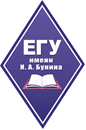 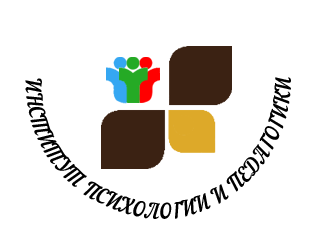 Фамилия, имя, отчество (полностью)Место учебы (название вуза (полностью), направление подготовки с шифром, профиль, курс)Название студенческой группыФИО научного руководителя (ученая степень, ученое звание)E-mail, телефонНоминация Название работы